Zion Lutheran Church Mission Statement“Bonded in Christ’s love, we teach, preach, and equip God’s people                                    for discipleship here and throughout the world.”                                    Sixth Sunday after Epiphany with the Sacrament of Holy Baptism - February 13, 2022                                                                        For those who are hearing challenged, Zion has digital listening devices for your use during worship. Please ask an usher or council member for one and they will show you how to use it.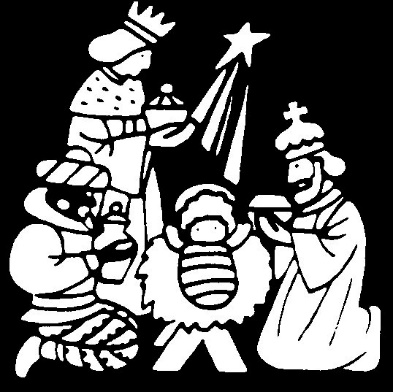 Prelude – BellEpiphany commemorates the arrival of the magi who came from afar to pay homage to the Christ child. Yet, the Christ child is born to us every day and our Epiphany continues. Gathering                                                                                                                         P- Blessings and curses abound on the sixth Sunday after Epiphany. C- They are like trees planted by streams of water. Psalm 1:3                                                                                                                 P- We would do well to listen closely to whom are “blessings” and to whom “woes” are directed and to find our place in the crowd who desire to touch Jesus.                                                                                                          C- They are like trees planted by streams of water. Psalm 1:3                                                                                                                                                                                                                                                                                                                                                                                                                                                                                                                                                                                                                                                                                                                                                                                                                                                                                                          P- The risen Christ stands among us in this holy and sacred space, with an invitation to live with him, and he offers power to heal us all..                                                                                                                                                                                                                                         C- They are like trees planted by streams of water. Psalm 1:3                                                                                                                                                                                                                                                                                                                                                                                                                                                                                                                                                                                                                                                                                                                                                                                                                                                                                                                                                                                                                                                                                                                                                                                                                                                                                                                                                                                                                                                                                                                                                                                                                                                                                                                                                                                                                                                                                                                                                                                                                                                                                                                                                                                                                                                                                                                                                                                                                                                                                                                                                                                                                                                                                                                                                                                                                                                                                                                                                                                                                                                                                                                                                                                                                                                                                                                                                                                                                                                                                                                                                                                                                                                                                                                                                                                                                                                                                                                                                                                                                                                                                                                                                                                                                                                                                                                                                                                                                                                                                                                                                                                                                                                                                                                                                                                                                                                                                                                                                                                                                                                                                                                                                                                                                                                                                                                                                                                                                                                                                                                                                                                                                                                                                                                                                                                                                                                                                                                                                                                                                                                                                                                                                                                                                                                                                                                                                                                                                                                                                                                                                                                                                                                                                                                                                                                                                                                                                                                                                                                                                                                                                                                                                                                                                                                                                                                                                                                                                                                                                                                                                                                                                                                                                                                                                                                                                                                                                                                                                                                                                                                                                                                                                                                                                                                                                                                                                                                                                                                                                                                                                                                                                                                                                                                                                                                                                                                                                                                                                                                                                                                                                                                                                                                                                                                                                                                                                                                                                                                                                                                                                                                                                                                                                                                                                                                                                                                                                                                                                                                                                                                                                                                                                                                                                                                                                                                                                                                                                                                                                                                                                                                                                                                                                                                                                                                                                                                                                                                                                                                                                                                                                                                                                                                                                                                                                                                                                                                                                                                                                                                                                                                                                                                                                                                                                                                                                                                                                                                                                                                                                                                                                                                                                                                                                                                                                                                                                                                                                                                                                                                                                                                                                                                                                                                                                                                                                                                                                                                                                                                                                                                                                                                                                                                                                                                                                                                                                                                                                                                                                                                                                                                                                                                                                                                                                                                                                                                                                                                                                                                                                                                                                                                                                                                                                                                                                                                                                                                                                                                                                                                                                                                                                                                                                                                                                                                                                                                                                                                                                                                                                                                                                                                                                                                                                                                                                                                                                                                                                                                                                                                                                                                                                                                                                                    Gathering Hymn – I love to tell the story ELW 6611 I love to tell the story
of unseen things above,
of Jesus and his glory,
of Jesus and his love.
I love to tell the story,
because I know it's true;
it satisfies my longings
as nothing else would do.Refrain:
I love to tell the story;
'twill be my theme in glory
to tell the old, old story
of Jesus and his love.2 I love to tell the story:
how pleasant to repeat
what seems, each time I tell it,
more wonderfully sweet!
I love to tell the story,
for some have never heard
the message of salvation
from God’s own holy word. [Refrain]3 I love to tell the story,
for those who know it best
seem hungering and thirsting
to hear it like the rest.
And when, in scenes of glory,
I sing the new, new song,
I'll sing the old, old story
that I have loved so long. [Refrain]Confession and Forgiveness                                                                                                    As you are able, please stand. P- The peace of the Lord be with you all!                                             C- And also with you!Share the peace safely (V for Victory) with each other.P- Blessed by the holy Trinity, + one God,                                          who creates us,                                                                                  who redeems us,                                                                                and calls us by name.                                                                              
C- Amen.
P- Let us confess our sin in the presence of God and one another.                                                                                               Silence is kept for reflection.                                                                                                                                               P- Most merciful God,                                                                                         C- we confess that we have sinned against you                                                               and your beloved children.                                                               We have turned our faces away from your glory                                    when it made us confront ourselves.                                              We have failed to show hospitality                                                    to those you called us to welcome.                                             Accept our repentance from the things we have done                 and the things we have left undone.                                               For the sake of Jesus Christ, have mercy on us.                      Forgive us and lead us in the glory of your Son                       borne among us, may we reflect the love for all creation. Amen.                                                                                                   P- Rejoice in the good news:                                                                 In + Christ Jesus, your sins are forgiven.                                                                       You are descendants of the Most High,                                                  adopted into the household of Christ,                                                    and inheritors of eternal life.                                                               Live as freed and forgiven children of God.                                                              C- Amen.                                                                                                                                                                                                                                                                                                                                                                                                                                                                                                                               Please be seated.                                                                                                                                                                                                          Sacrament of Holy Baptism – Eloise Ann Blecha                                                                                                                                                                                                                                                                                                                                                                                                                                                                                                                                                                                                                                                                                                                                                                                                                                                                                                                         Children’s Time - Mystery Sermon BoxReadingsJeremiah 17:5-10                                                                                  Lector – These verses compose a poem that is part of a larger collection of wisdom sayings that contrast two ways of life. Life with God brings blessing: the power and vitality of God is active in our life. Life without God brings a curse, the power of death.Thus says the Lord:
Cursed are those who trust in mere mortals
   and make mere flesh their strength,
   whose hearts turn away from the Lord.
They shall be like a shrub in the desert,
   and shall not see when relief comes.
They shall live in the parched places of the wilderness,
   in an uninhabited salt land.
Blessed are those who trust in the Lord,
   whose trust is the Lord.
They shall be like a tree planted by water,
   sending out its roots by the stream.
It shall not fear when heat comes,
   and its leaves shall stay green;
in the year of drought it is not anxious,
   and it does not cease to bear fruit.
The heart is devious above all else;
   it is perverse—
   who can understand it?
I the Lord test the mind
   and search the heart,
to give to all according to their ways,
   according to the fruit of their doings. Here ends this reading.Psalm 1 - The Two Ways                                                                 Read responsively.Happy are those
   who do not follow the advice of the wicked,
or take the path that sinners tread,
   or sit in the seat of scoffers;
but their delight is in the law of the Lord,
   and on his law they meditate day and night.
They are like trees
   planted by streams of water,
which yield their fruit in its season,
   and their leaves do not wither.
In all that they do, they prosper.The wicked are not so,
   but are like chaff that the wind drives away.
Therefore the wicked will not stand in the judgement,
   nor sinners in the congregation of the righteous;
for the Lord watches over the way of the righteous,
   but the way of the wicked will perish.1st Corinthians 15:12-20                                                                                      Lector – For Paul, the resurrection of Christ is the basis of Christian hope. Because Christ has been raised, those who are in Christ know that they too will be raised to new life beyond death. Paul writes:    Now if Christ is proclaimed as raised from the dead, how can some of you say there is no resurrection of the dead? If there is no resurrection of the dead, then Christ has not been raised; and if Christ has not been raised, then our proclamation has been in vain and your faith has been in vain. We are even found to be misrepresenting God, because we testified of God that he raised Christ—whom he did not raise if it is true that the dead are not raised. For if the dead are not raised, then Christ has not been raised. If Christ has not been raised, your faith is futile and you are still in your sins. Then those also who have died in Christ have perished. If for this life only we have hoped in Christ, we are of all people most to be pitied.But in fact Christ has been raised from the dead, the first fruits of those who have died. Here ends this reading.Prayer of the Day                                                                                                           As you are able, please stand.
P- Living God,                                                                                                                            C- in Christ you make all things new. Transform the poverty of our nature by the riches of your grace, and in the renewal of our lives make known your glory through Jesus Christ, our Savior and Lord, who lives and reigns with you and the Holy Spirit, one God, now and forever. AmenGospel – Luke 6:17-26                                                                                                      P- After choosing his twelve apostles, Jesus teaches a crowd of followers about the nature and demands of discipleship, He begins his great sermon with surprising statements about who is truly blessed in the eyes of God.Jesus Teaches and Heals[Jesus] came down with them and stood on a level place, with a great crowd of his disciples and a great multitude of people from all Judea, Jerusalem, and the coast of Tyre and Sidon. They had come to hear him and to be healed of their diseases; and those who were troubled with unclean spirits were cured. And all in the crowd were trying to touch him, for power came out from him and healed all of them.Blessings and WoesThen he looked up at his disciples and said:
“Blessed are you who are poor,
   for yours is the kingdom of God.
‘Blessed are you who are hungry now,
   for you will be filled.
‘Blessed are you who weep now,
   for you will laugh.”“Blessed are you when people hate you, and when they exclude you, revile you, and defame you on account of the Son of Man. Rejoice on that day and leap for joy, for surely your reward is great in heaven; for that is what their ancestors did to the prophets.
‘But woe to you who are rich,
   for you have received your consolation.
‘Woe to you who are full now,
   for you will be hungry.
‘Woe to you who are laughing now,
   for you will mourn and weep.”“Woe to you when all speak well of you, for that is what their ancestors did to the false prophets.” The Gospel of the Lord.C- Praise to you, O Lord! Please be seated.Message – Sermon on the LevelOffering Hymn – Borning Cry ELW 732"I was there to hear your borning cry,
I'll be there when you are old.
I rejoiced the day you were baptized,
to see your life unfold.
I was there when you were but a child,
with a faith to suit you well;
In a blaze of light you wandered off
to find where demons dwell."

"When you heard the wonder of the Word
I was there to cheer you on;
You were raised to praise the living Lord,
to whom you now belong.
If you find someone to share your time
and you join your hearts as one,
I'll be there to make your verses rhyme
from dusk 'till rising sun."

In the middle ages of your life,
not too old, no longer young,
I'll be there to guide you through the night,
complete what I've begun.
When the evening gently closes in,
and you shut your weary eyes,
I'll be there as I have always been
with just one more surprise."

"I was there to hear your borning cry,
I'll be there when you are old.
I rejoiced the day you were baptized,
to see your life unfold."Offering Prayer                                                                                                                                 As you are able, please stand.                                                                                                                                            P- Blessed are you, O God,                                                                                                                    C- you offer us new beginnings                                                        and guide us on our journey,                                                            and prepare us to carry your loveto a hungry world. AmenApostles’ CreedI believe in God, the Father Almighty,
    maker of heaven and earth;I believe in Jesus Christ, God’s only Son, our Lord,
    who was conceived by the Holy Spirit,
    born of the Virgin Mary,
    suffered under Pontius Pilate,
    was crucified, died, and was buried;                                              he descended to the dead.
    On the third day he rose again;
    he ascended into heaven,
    he is seated at the right hand of the Father,                               and he will come to judge the living and the dead.I believe in the Holy Spirit,
    the holy catholic church,
    the communion of saints,
    the forgiveness of sins,
    the resurrection of the body,
    and the life everlasting. AmenPrayers of the Church – When the pastor says, “Lord in your mercy” please respond with “hear our prayer!”Lord’s PrayerOur Father, who art in heaven,
    hallowed be thy Name,
    thy kingdom come,
    thy will be done,
        on earth as it is in heaven.
Give us this day our daily bread;
and forgive us our trespasses,
    as we forgive those
        who trespass against us;
and lead us not into temptation,
    but deliver us from evil.
For thine is the kingdom,
    and the power, and the glory,
    forever and ever. Amen.Announcements in the Life of Our ChurchBlessing & Dismissal                                                                                                                                                                                    P- God, who leads you in pathways of righteousness,                                                                              who rejoices over you,                                                                          and calls you by name,                                                                           + bless your going out and coming in,                                             today and forever.                                                                                                   C- Amen.                                                                                                                                                                                                                                                                                                                       P- Go with Christ into a weary world.                                              Share the good news.                                                                           C- Thanks be to God! ZION…a place to belong, a place to believe, a place to become!Sending Hymn – My Faith looks up to thee ELW 759 My faith looks up to Thee,
Thou Lamb of Calvary,
Savior divine!
Now hear me while I pray;
Take all my guilt away;
O let me from this day
Be wholly Thine.2 May Thy rich grace impart
Strength to my fainting heart,
My zeal inspire;
As Thou hast died for me,
O may my love to Thee
Pure, warm, and changeless be,
A living fire.3 While life's dark maze I tread,
And griefs around me spread,
Be Thou my Guide;
Bid darkness turn to day;
Wipe sorrow's tears away;
Nor let me ever stray
From Thee aside.4 When ends life's transient dream,
When death's cold, sullen stream
Shall o'er me roll,
Blest Savior, then, in love,
Fear and distrust remove;
Oh, bear me save above,
A ransom'd soul.Pastor Jer’s phone number – 402-404-0494Britan’s number – 308-730-0599Pastor…………………………..…………….. Rev. Jerry GilbreathOrganist……………………………..……….. Alnora DaubendiekAcolytes……………………………………... Garret Ideus, Hudson FikarReader………………………………………… Denise Ideus dSpecial Music………………………………….Kids of the KingdomVital StatisticsChurch 120   5572.10            This WeekSunday School, 8:45 amBreakfast Club, 9 amGod’s Grace DVD series, 9 am Worship/Holy Baptism10 amMondayMen’s Choir practice 7 pmNext SundaySunday School,8:45 amBreakfast Club, 9 amGod’s Grace DVD series, 9 am Worship 10 amANNOUNCEMENTSWelcome to worship!  Warm Welcome to all our visitors.  We would love to have you visit again! We ask that you please sign a visitor card located in the pews and bring the information section of the card to the information center desk, located in the unity room.  We are so glad you are here!HANDICAP PARKING-IN THE NEED FOR MORE HANDICAP PARKING FOR OUR WORSHIP SERVICES, WE WILL BEGIN TO USE ALL SPACES FROM PARSONAGE TO NORTH DOORS OF CHURCH FOR THOSE THAT HAVE DIFFICULTY WALKING OR USE WALKERS. PLEASE BE CONSIDERATE OF THOSE THAT TRULY NEED THE CLOSER PARKING.  THANK YOU!! ~The Church CouncilShare Your Musical Talents –To reserve the Sunday of your choice, visit with Pam Trauernicht:  call 402-230-0123 or email pamtrauernicht@diodecom.net Country Club 4-H Members would like to extend an invitation to any Clover Kids (ages 5-7) or anyone interested in joining 4-H (ages 8-18) to attend our next 4-H meeting where we will be making a stamped book project.  Join us March 13 at 5:30 p.m. in the Parish Hall.  We ask that adults attend with their Clover Kid.  Please RSVP to Marcia Busboom (402-223-8309), Rhonda Dorn (402-520-1320) or Connie Thornburg (402-673-3605) by March 6 so we have enough craft supplies.Boundless CJH Camp 2022- Long ago God’s people in exile in Babylon experienced the devastating loss of almost every part of their lives that had given them identity, purpose, confidence, and hope. Through this loss, they rediscovered God- the one who created and sustained them and held them in loving hands. The awesome God of creation is also merciful God of everyday life. This Summer, campers will explore the hopeful and saving story of God and God’s people. They will experience the good news of God’s generous and merciful power in their lives. Just as God was loving and faithful at the time of creation, in life o Israel, and through Jesus Christ, so God continues to be in this world now. God’s love for us is truly BOUNDLESS.“I want you to know all about Christ’s love, although it is too wonderful to be measured. Then your lives will be filled with all that God is.” Ephesians 3:19 (CEV)Project Mother and Child is a long-term addiction treatment center in Lincoln for women and their children. While the mothers receive therapy for their substance abuse and parenting skills, the children receive therapy for trauma they've endured and work on attachment and bonding skills with their mothers. Breanna Trauernicht is completing an internship and has taken on a project she is calling the Confidence Closet.  Instead of being given a bag of donations, this Confidence Closet would provide mothers the honor of being able to "shop" for their own clothes a well as give them a feeling of providing for their children.  To make the project a reality, she is looking for women's clothing (any size, new or used) and kid's hangers (new or used).  Monetary donations are also accepted for clothing racks and for necessities not received through donations.  For more information or questions, contact Breanna Trauernicht at bretrauernicht@gmail.com or Pam Trauernicht at 402-228-1059.Kiwanis Pancake Feed- to benefit the many children’s programs in Beatrice Community. This Sunday, February 13th, 7:30 am-1 pm at Veteran’s Club in Beatrice. Adults $8, children 12 and under $4 Children 3 and under eat free. Filley Rural Fire Department Annual Pancake Feed Fundraiser serving pancakes, scrambled eggs, and sausage today from 11:00 to 1:00.  Free-will donation.Helping out next SundayAcolytes – Addison Kastanek, Nicole DavisonReader – Doug PardeBreakfast Club Food – Kenny ReedSpecial Music – NAFebruary Altar Guild- Dorothy Trauernicht, Rose Gronewold, Cindy Jurgens, Carrie Reed, Janet HarmsFebruary Table Troop volunteers- John and Marcia Busboom, Doug or Rhonda Dorn, Gary Wiese, Duane and Janice Parde, LeAnn JohnsonFeb. 14  Snow Brigade #3  – Alan Folkerts*Council, Kenny Newman  ** Captain, Alan Wiese, James Meints-Tractor	,Paul Jurgens, Gerald Ideus,Todd Bohlmeyer, Brian Garton, Josh Gronewold, AJ WieseSHUT INSGold Crest – Emma Meints, Mildred Meints, Marie Schoen     Homestead House – Thees Busboom, Elsie ZimmermanWhispering Winds Cottage  – LaVern PardeOur Homes Assisted Living – Randy OltmanPlease email, text or call Britan Meints by Wednesday evening for any announcements at Phone: (308)-730-0599Email: britanmeints@gmail.com